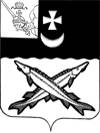 АДМИНИСТРАЦИЯ БЕЛОЗЕРСКОГО  МУНИЦИПАЛЬНОГО  ОКРУГА ВОЛОГОДСКОЙ ОБЛАСТИП О С Т А Н О В Л Е Н И ЕОт 05.09.2023  № 1079О внесении изменения в постановление администрации округа от 09.02. 2023 № 170 В соответствии с Бюджетным кодексом Российской Федерации, Федеральным законом от 06.10.2003 № 131-ФЗ «Об общих принципах организации местного самоуправления в Российской Федерации», постановлениями администрации округа от 25.04.2023 №519 «Об утверждении Порядка разработки, реализации и оценки эффективности муниципальных программ Белозерского муниципального округа Вологодской области», от 17.10.2022 №370 «Об утверждении Перечня муниципальных программ Белозерского муниципального округа на 2023-2027 годы», руководствуясь Уставом округа ПОСТАНОВЛЯЮ:1. Внести в муниципальную программу охраны окружающей среды и рационального использования природных ресурсов на 2023-2027 годы, утвержденную постановлением администрации округа от 09.02.2023 № 170, следующее изменение, изложив приложение № 3 «План Программы  охраны окружающей среды и рационального использования природных ресурсов на 2023-2027 годы» к муниципальной программе охраны окружающей среды и рационального использования природных ресурсов на 2023-2027 годы  в новой редакции согласно приложению   к настоящему постановлению.2. Настоящее постановление подлежит размещению на официальном сайте Белозерского муниципального округа в информационно-телекоммуникационной сети «Интернет».		Глава округа:			                	                       Д.А.Соловьев																					         Приложение  к постановлению № 1079 от 05.09.2023«Приложение № 3 к Муниципальной программе охраны окружающей среды и рационального использования природных ресурсов на 2023-2027 годыПлан реализации Программы  охраны окружающей среды и рационального использования природных ресурсов на 2023-2027 годы  .»№Наименование основных мероприятий Ответственный исполнитель (Ф.И.О., должность)Ответственный исполнитель (Ф.И.О., должность)СрокСрокОжидаемый непосредственный результат (краткое описание)Финансирование (тыс. руб.)Финансирование (тыс. руб.)Финансирование (тыс. руб.)№Наименование основных мероприятий Ответственный исполнитель (Ф.И.О., должность)Ответственный исполнитель (Ф.И.О., должность)начала реализацииокончания реализацииОжидаемый непосредственный результат (краткое описание)20232024202512334567891.Мероприятия по охране, рациональному и комплексному использованию водных ресурсов1.Мероприятия по охране, рациональному и комплексному использованию водных ресурсов1.Мероприятия по охране, рациональному и комплексному использованию водных ресурсов1.Мероприятия по охране, рациональному и комплексному использованию водных ресурсов1.Мероприятия по охране, рациональному и комплексному использованию водных ресурсов1.Мероприятия по охране, рациональному и комплексному использованию водных ресурсов1.Мероприятия по охране, рациональному и комплексному использованию водных ресурсов1.Мероприятия по охране, рациональному и комплексному использованию водных ресурсов1.Мероприятия по охране, рациональному и комплексному использованию водных ресурсов1.Мероприятия по охране, рациональному и комплексному использованию водных ресурсов1.1. Снижение уровня загрязнения водных объектов. 1.1. Снижение уровня загрязнения водных объектов. 1.1. Снижение уровня загрязнения водных объектов. 1.1. Снижение уровня загрязнения водных объектов. 1.1. Снижение уровня загрязнения водных объектов. 1.1. Снижение уровня загрязнения водных объектов. 1.1. Снижение уровня загрязнения водных объектов. 1.1. Снижение уровня загрязнения водных объектов. 1.1. Снижение уровня загрязнения водных объектов. 1.1. Снижение уровня загрязнения водных объектов. 1.1.1Проведение аналитического контроля Первый заместитель главы округа Первый заместитель главы округа 01.01.202331.12.2027определение состава проб воды000 2. Мероприятия по предотвращению загрязнения природной среды отходами производства и потребления 2. Мероприятия по предотвращению загрязнения природной среды отходами производства и потребления 2. Мероприятия по предотвращению загрязнения природной среды отходами производства и потребления 2. Мероприятия по предотвращению загрязнения природной среды отходами производства и потребления 2. Мероприятия по предотвращению загрязнения природной среды отходами производства и потребления 2. Мероприятия по предотвращению загрязнения природной среды отходами производства и потребления 2. Мероприятия по предотвращению загрязнения природной среды отходами производства и потребления 2. Мероприятия по предотвращению загрязнения природной среды отходами производства и потребления 2. Мероприятия по предотвращению загрязнения природной среды отходами производства и потребления 2. Мероприятия по предотвращению загрязнения природной среды отходами производства и потребления2.1.Развитие инфраструктуры переработки, использования и безопасного размещения отходов. Разработка проектов рекультивации мест несанкционированного размещения отходов2.1.Развитие инфраструктуры переработки, использования и безопасного размещения отходов. Разработка проектов рекультивации мест несанкционированного размещения отходов2.1.Развитие инфраструктуры переработки, использования и безопасного размещения отходов. Разработка проектов рекультивации мест несанкционированного размещения отходов2.1.Развитие инфраструктуры переработки, использования и безопасного размещения отходов. Разработка проектов рекультивации мест несанкционированного размещения отходов2.1.Развитие инфраструктуры переработки, использования и безопасного размещения отходов. Разработка проектов рекультивации мест несанкционированного размещения отходов2.1.Развитие инфраструктуры переработки, использования и безопасного размещения отходов. Разработка проектов рекультивации мест несанкционированного размещения отходов2.1.Развитие инфраструктуры переработки, использования и безопасного размещения отходов. Разработка проектов рекультивации мест несанкционированного размещения отходов2.1.Развитие инфраструктуры переработки, использования и безопасного размещения отходов. Разработка проектов рекультивации мест несанкционированного размещения отходов2.1.Развитие инфраструктуры переработки, использования и безопасного размещения отходов. Разработка проектов рекультивации мест несанкционированного размещения отходов2.1.Развитие инфраструктуры переработки, использования и безопасного размещения отходов. Разработка проектов рекультивации мест несанкционированного размещения отходов2.1.1Рекультивация земельных участков, занятых несанкционированными свалками отходов (Рекультивация несанкционированной свалки ТКО  вблизи г. Белозерск)Рекультивация земельных участков, занятых несанкционированными свалками отходов (Рекультивация несанкционированной свалки ТКО  вблизи г. Белозерск)Первый заместитель главы округа 01.01.202331.12.2024Обеспечение санитарно-эпидемиологического благополучия населения как одного из основных условий реализации конституционных прав граждан на охрану здоровья и благоприятную окружающую среду0141 038, 8102.1.2Строительство перегрузочной станции на территории полигона. Мощность - 7000 тонн/годСтроительство перегрузочной станции на территории полигона. Мощность - 7000 тонн/годПервый заместитель главы округа  01.01.202331.12.2023Обеспечение санитарно-эпидемиологического благополучия населения как одного из основных условий реализации конституционных прав граждан на охрану здоровья и благоприятную окружающую среду0002.1.3Разработка проектно-сметной документации на рекультивацию несанкционированной свалки ТКО вблизи г.БелозерскаРазработка проектно-сметной документации на рекультивацию несанкционированной свалки ТКО вблизи г.БелозерскаПервый заместитель главы округа  01.01.202331.12.2023Обеспечение санитарно-эпидемиологического благополучия населения как одного из основных условий реализации конституционных прав граждан на охрану здоровья и благоприятную окружающую среду8410,97002.2. Ликвидация мест несанкционированного размещения ТКО2.2. Ликвидация мест несанкционированного размещения ТКО2.2. Ликвидация мест несанкционированного размещения ТКО2.2. Ликвидация мест несанкционированного размещения ТКО2.2. Ликвидация мест несанкционированного размещения ТКО2.2. Ликвидация мест несанкционированного размещения ТКО2.2. Ликвидация мест несанкционированного размещения ТКО2.2. Ликвидация мест несанкционированного размещения ТКО2.2. Ликвидация мест несанкционированного размещения ТКО2.2. Ликвидация мест несанкционированного размещения ТКО2.2.1Ликвидация несанкционированной свалки отходов вблизи населенного пункта д.Панинская (в 1,5 км от д.Панинская в границах кадастрового квартала 35:03:0202004:279)Ликвидация несанкционированной свалки отходов вблизи населенного пункта д.Панинская (в 1,5 км от д.Панинская в границах кадастрового квартала 35:03:0202004:279)Первый заместитель главы округа 01.01.202331.12.2027Обеспечение санитарно-эпидемиологического благополучия населения как одного из основных условий реализации конституционных прав граждан на охрану здоровья и благоприятную окружающую среду0002.2.2Ликвидация несанкционированной свалки отходов вблизи населенного пункта  п. Белый Ручей (в 1 км от п.Белый Ручей в границах кадастрового квартала 35:03:0302041)Ликвидация несанкционированной свалки отходов вблизи населенного пункта  п. Белый Ручей (в 1 км от п.Белый Ручей в границах кадастрового квартала 35:03:0302041)Первый заместитель главы округа 01.01.202331.12.2027Обеспечение санитарно-эпидемиологического благополучия населения как одного из основных условий реализации конституционных прав граждан на охрану здоровья и благоприятную окружающую среду38,39002.2.3Ликвидация несанкционированной свалки вблизи населенного пункта  д.Глушково (в 1,5 км на восток от д.Глушково, в границах кадастрового квартала 35:03:0401001)Ликвидация несанкционированной свалки вблизи населенного пункта  д.Глушково (в 1,5 км на восток от д.Глушково, в границах кадастрового квартала 35:03:0401001)Первый заместитель главы округа 01.01.202331.12.2027Обеспечение санитарно-эпидемиологического благополучия населения как одного из основных условий реализации конституционных прав граждан на охрану здоровья и благоприятную окружающую среду262,74002.2.4Ликвидация несанкционированной свалки отходов вблизи населенного пункта п.Мегринский (в восточной стороне от  п.Мегринский, в границах кадастрового квартала 35:03:0000000:246)Ликвидация несанкционированной свалки отходов вблизи населенного пункта п.Мегринский (в восточной стороне от  п.Мегринский, в границах кадастрового квартала 35:03:0000000:246)Первый заместитель главы округа 01.01.202331.12.2027Обеспечение санитарно-эпидемиологического благополучия населения как одного из основных условий реализации конституционных прав граждан на охрану здоровья и благоприятную окружающую среду0002.2.5Ликвидация несанкционированной свалки отходов вблизи населенного пункта д.Карпово (в 3 км от д.Карпово, в границах кадастрового квартала 35:03:0401003:462)Ликвидация несанкционированной свалки отходов вблизи населенного пункта д.Карпово (в 3 км от д.Карпово, в границах кадастрового квартала 35:03:0401003:462)Первый заместитель главы округа 01.01.202331.12.2027Обеспечение санитарно-эпидемиологического благополучия населения как одного из основных условий реализации конституционных прав граждан на охрану здоровья и благоприятную окружающую среду0002.2.6Ликвидация несанкционированной свалки отходов вблизи населенного пункта д.Дудино (на земельном участке, расположенном в с/п Куностьское, (КНЗУ: 35:03:0000000), геогр. координаты - 60.015475, 37.730836 (навал№1),  60.015996, 37.716020  (навал№2)Ликвидация несанкционированной свалки отходов вблизи населенного пункта д.Дудино (на земельном участке, расположенном в с/п Куностьское, (КНЗУ: 35:03:0000000), геогр. координаты - 60.015475, 37.730836 (навал№1),  60.015996, 37.716020  (навал№2)Первый заместитель главы округа 01.01.202331.12.2027Обеспечение санитарно-эпидемиологического благополучия населения как одного из основных условий реализации конституционных прав граждан на охрану здоровья и благоприятную окружающую среду207,12002.2.7Ликвидация несанкционированной свалки отходов вблизи населенного пункта д.Тимонино (в 2 км от д.Тимонино в сторону д.Ленино на земельном участке 59,965399; 38,028846)Ликвидация несанкционированной свалки отходов вблизи населенного пункта д.Тимонино (в 2 км от д.Тимонино в сторону д.Ленино на земельном участке 59,965399; 38,028846)Первый заместитель главы округа 01.01.202331.12.2027Обеспечение санитарно-эпидемиологического благополучия населения как одного из основных условий реализации конституционных прав граждан на охрану здоровья и благоприятную окружающую среду32,55002.2.8Ликвидация несанкционированной свалки отходов вблизи населенного пункта д.Ершово (на земельном участке с координатами: 596,834078; 37,822274)Ликвидация несанкционированной свалки отходов вблизи населенного пункта д.Ершово (на земельном участке с координатами: 596,834078; 37,822274)Первый заместитель главы округа 01.01.202331.12.2027Обеспечение санитарно-эпидемиологического благополучия населения как одного из основных условий реализации конституционных прав граждан на охрану здоровья и благоприятную окружающую среду76,13002.2.9Ликвидация несанкционированной свалки отходов вблизи д.Агашино (в границах кадастрового квартала 35:03:0403001, южнее земельного участка  в границах кадастрового квартала 35:03:0403001:547)Ликвидация несанкционированной свалки отходов вблизи д.Агашино (в границах кадастрового квартала 35:03:0403001, южнее земельного участка  в границах кадастрового квартала 35:03:0403001:547)Первый заместитель главы округа 01.01.202331.12.2027Обеспечение санитарно-эпидемиологического благополучия населения как одного из основных условий реализации конституционных прав граждан на охрану здоровья и благоприятную окружающую среду175,57002.2.10Ликвидация несанкционированной свалки отходов вблизи с.Маэкса (в 100 м от съезда с автодороги Белозерск-Нижняя Мондома к с.Маэкса, в границах кадастрового квартала 35:03:0203003)Ликвидация несанкционированной свалки отходов вблизи с.Маэкса (в 100 м от съезда с автодороги Белозерск-Нижняя Мондома к с.Маэкса, в границах кадастрового квартала 35:03:0203003)Первый заместитель главы округа 01.01.202331.12.2027Обеспечение санитарно-эпидемиологического благополучия населения как одного из основных условий реализации конституционных прав граждан на охрану здоровья и благоприятную окружающую среду0002.2.11Ликвидация несанкционированной свалки отходов (СП Артюшинское, КНЗУ 35:03:0000000)  Ликвидация несанкционированной свалки отходов (СП Артюшинское, КНЗУ 35:03:0000000)  Первый заместитель главы округа 01.01.202331.12.2027Обеспечение санитарно-эпидемиологического благополучия населения как одного из основных условий реализации конституционных прав граждан на охрану здоровья и благоприятную окружающую среду0002.2.12Ликвидация несанкционированных свалок отходов Ликвидация несанкционированных свалок отходов Первый заместитель главы округа 01.01.202331.12.2025Обеспечение санитарно-эпидемиологического благополучия населения как одного из основных условий реализации конституционных прав граждан на охрану здоровья и благоприятную окружающую среду83,07003.Формирование основ экологической культуры населения района и обеспечение оперативного информирования и просвещения населения по вопросам охраны окружающей среды и рационального природопользования3.Формирование основ экологической культуры населения района и обеспечение оперативного информирования и просвещения населения по вопросам охраны окружающей среды и рационального природопользования3.Формирование основ экологической культуры населения района и обеспечение оперативного информирования и просвещения населения по вопросам охраны окружающей среды и рационального природопользования3.Формирование основ экологической культуры населения района и обеспечение оперативного информирования и просвещения населения по вопросам охраны окружающей среды и рационального природопользования3.Формирование основ экологической культуры населения района и обеспечение оперативного информирования и просвещения населения по вопросам охраны окружающей среды и рационального природопользования3.Формирование основ экологической культуры населения района и обеспечение оперативного информирования и просвещения населения по вопросам охраны окружающей среды и рационального природопользования3.Формирование основ экологической культуры населения района и обеспечение оперативного информирования и просвещения населения по вопросам охраны окружающей среды и рационального природопользования3.Формирование основ экологической культуры населения района и обеспечение оперативного информирования и просвещения населения по вопросам охраны окружающей среды и рационального природопользования3.Формирование основ экологической культуры населения района и обеспечение оперативного информирования и просвещения населения по вопросам охраны окружающей среды и рационального природопользования3.Формирование основ экологической культуры населения района и обеспечение оперативного информирования и просвещения населения по вопросам охраны окружающей среды и рационального природопользования3.1Экологическое информирование и образование населенияЭкологическое информирование и образование населенияПервый заместитель главы округа 01.01.202331.12.2027Повышение уровня экологического  образование населения0003.2Участие в мероприятиях, семинарах по природоохранной тематикеУчастие в мероприятиях, семинарах по природоохранной тематикеПервый заместитель главы округа01.01.202331.12.2027Повышение квалификации специалистов, занятых в сфере охраны окружающей среды 0003.3Организация и проведение конкурсов экологической направленностиОрганизация и проведение конкурсов экологической направленностиПервый заместитель главы округа 01.01.202331.12.2027Рост количества населения округа, принявшего участие в мероприятиях экологической направленности000ИТОГОИТОГОИТОГОИТОГОИТОГОИТОГОИТОГО9 286,53141 038, 810,0